به نام خدا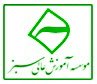  مؤسسه آموزش عالی سبز(غیر دولتی- غیر انتفاعی )(تأسیس 1385)فرم تسویه حساب دانشجويان مقطع كارشناسي ارشدمشخصات دانشجوگواهی تسویه حساب :آدرس پستی :                                                                                                                        كد پستي:تلفن همراه  :                                                                تلفن منزل(كد شهرستان):مدارك لازم جهت تسويه حساب : * 3 قطعه عكس پشت نويسي شده با پاكت (يك قطعه بر روي چكيده الصاق خواهد شد)            * 4 جلد پايان نامه * 2  لوح فشرده پشت نويسي شده با پاكت (متن پايان نامه دو صورت doc&pdf) 1  لوح به كتابخانه و 1  لوح به آموزش تحويل داده مي شود.* 1 نسخه چكيده پايان نامه فارسي و لاتين مطابق فرمت                                          *  كليه كارتها (كارت دانشجويي، كارت كتابخانه و ...)نام و نام خانوادگیشماره دانشجوییسال ورودرشته تحصیلیمقطعتاریخ درخواست:کد ملی:کد ملی:شماره شناسنامه:شماره شناسنامه:تاریخ درخواست:علت :فارغ التحصیلی               انصراف                انتقال              اخراج                 تکمیل ظرفیتعلت :فارغ التحصیلی               انصراف                انتقال              اخراج                 تکمیل ظرفیتعلت :فارغ التحصیلی               انصراف                انتقال              اخراج                 تکمیل ظرفیتعلت :فارغ التحصیلی               انصراف                انتقال              اخراج                 تکمیل ظرفیتردیفنام واحدامضاء مسئول و مهرردیفردیفنام واحدنام واحدامضاء مسئول و مهر1اداره آموزش :تاريخ پايان مقطع قبل:تاريخ شروع به تحصيل:تاريخ پايان تحصيل:تعداد واحد گذرانده:                            معدل كل:‌اداره آموزش :تاريخ پايان مقطع قبل:تاريخ شروع به تحصيل:تاريخ پايان تحصيل:تعداد واحد گذرانده:                            معدل كل:‌22خوابگاهخوابگاه1اداره آموزش :تاريخ پايان مقطع قبل:تاريخ شروع به تحصيل:تاريخ پايان تحصيل:تعداد واحد گذرانده:                            معدل كل:‌اداره آموزش :تاريخ پايان مقطع قبل:تاريخ شروع به تحصيل:تاريخ پايان تحصيل:تعداد واحد گذرانده:                            معدل كل:‌33حراستحراست4صندوق رفاه دانشجویان:وام دارد             ندارد           مبلغ وام                          ريال تاريخ شروع اقساط:                         تاريخ پايان اقساط:            وام دارد             ندارد           مبلغ وام                          ريال تاريخ شروع اقساط:                         تاريخ پايان اقساط:            وام دارد             ندارد           مبلغ وام                          ريال تاريخ شروع اقساط:                         تاريخ پايان اقساط:            وام دارد             ندارد           مبلغ وام                          ريال تاريخ شروع اقساط:                         تاريخ پايان اقساط:            وام دارد             ندارد           مبلغ وام                          ريال تاريخ شروع اقساط:                         تاريخ پايان اقساط:            وام دارد             ندارد           مبلغ وام                          ريال تاريخ شروع اقساط:                         تاريخ پايان اقساط:            5امور مالی مؤسسه6كد رهگيري پايان نامه   (ثبت مجدد در سايت ايران داك)كد رهگيري پايان نامه   (ثبت مجدد در سايت ايران داك)كد رهگيري پايان نامه   (ثبت مجدد در سايت ايران داك)7پايان نامه (4 نسخه)با جلد رنگ آبي تيرهاستاد راهنما (1نسخه):  استاد راهنما (1نسخه):  استاد راهنما (1نسخه):  استاد راهنما (1نسخه):  كنابخانه (1 نسخه):كنابخانه (1 نسخه):7پايان نامه (4 نسخه)با جلد رنگ آبي تيرهاستاد مشاور (1 نسخه):استاد مشاور (1 نسخه):استاد مشاور (1 نسخه):استاد مشاور (1 نسخه):آموزش (1 نسخه):آموزش (1 نسخه):